Publicado en Madrid el 05/09/2018 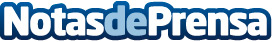 Tradelab España incorpora a José Ramón Pérez como Senior Sales Manager Trabajará a partir de ahora conjuntamente con el equipo español reportando a Jean-François Noual, Country Manager de Tradelab España

Datos de contacto:Anaïs Ferrández Nota de prensa publicada en: https://www.notasdeprensa.es/tradelab-espana-incorpora-a-jose-ramon-perez Categorias: Marketing Madrid E-Commerce Nombramientos Recursos humanos http://www.notasdeprensa.es